Publicado en  el 16/12/2016 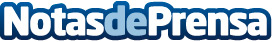 La inteligencia artificial es incorporada en la actualidad en ciertos juguetes El modo de jugar entre los más pequeños ha cambiado mucho en estos años y especialmente ahora con la innovación y la integración de la tecnología en alguno de ellos, como por ejemplo, en los coches teledirigidos 'Hot Wheels Al'Datos de contacto:Nota de prensa publicada en: https://www.notasdeprensa.es/los-juguetes-de-la-actualidad-incorporan_1 Categorias: Inteligencia Artificial y Robótica Automovilismo Juegos Ocio para niños Industria Automotriz Innovación Tecnológica http://www.notasdeprensa.es